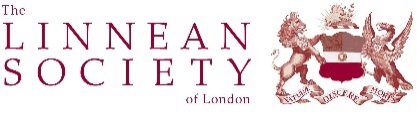 FORM for APPLICATION for ASSOCIATESHIPof the Linnean Society of London___________________________________The Society welcomes ASSOCIATES.  To qualify for ASSOCIATESHIP, you must be at least 18 years of age (there is no upper age limit).  Please upload a brief CV to this form, if possible. Your full name and contact details must be given.    Family name last.Full Name………….…………………………………………….Date of birth (optional)……….Address………………...…………………………………………………………………........ ………...………………………………………………….Post code ……………………Country………… Email …………………………………………………………Mobile…………………….....................Your particular interest[s] in natural history ………………………………………...............Profession/occupation …………………………………………………………………………….I wish to become an ASSOCIATE of THE LINNEAN SOCIETY OF LONDON     Name                                           		Signature …………………………………………………………………………………………………Please enclose payment of £50 with this form or pay by bank transfer (please see payment details on separate form).  Please note that the annual contribution will increase to £55 from 24th May 2017.If and when you desire to become a Fellow of the Linnean Society, with its associated benefits, you just need to notify the Membership Department, so that your name can be put forward for election.  Please send this form to the Membership Department, The Linnean Society of London, Burlington House, Piccadilly, London W1J 0BF or provide a scanned copy by email to tatiana@linnean.org For office use only This Form was received on date………………………………..……………………………….. 